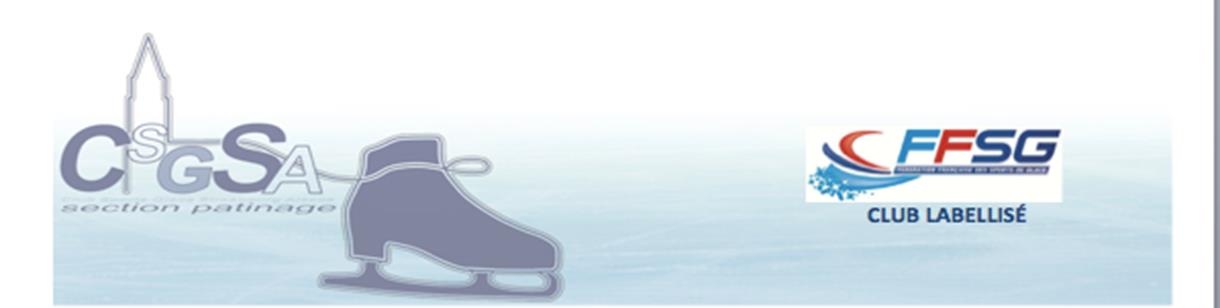 Horaires Semaine 1 :Horaires Semaine 2 :Horaires Semaine 2 :
 Stage compris dans la cotisation annuelle.

NOM	PRENOM	Téléphone :	Mail :	Merci d’indiquer ci-dessous votre participation :

En cas de blessure du stagiaire, son responsable légal autorise les responsables du stage à prendre les dispositions d’urgence nécessaires.GROUPE COMPETITION 1 – NATIONAUX et REGIONAUXGROUPE COMPETITION 1 – NATIONAUX et REGIONAUXGROUPE COMPETITION 1 – NATIONAUX et REGIONAUXLundi 23/046h30 – 8h15PPG 8H20-9H20Mardi 24/046h30 – 8h15PPG 8H20-9H20Mercredi 25/046h30 – 8h15PPG 8H20-9H20Jeudi 26/046h30 – 8h15PPG 8H20-9H20Vendredi 27/046h30 – 8h15PPG 8H20-9H20GROUPE COMPETITION 1 – NATIONAUX GROUPE COMPETITION 1 – NATIONAUX GROUPE COMPETITION 1 – NATIONAUX Lundi 30/046h30-8h30 / 8h45-10h30PPG 10h45-11h45Mercredi 2/056h30-8h30 / 8h45-10h30PPG 10h45-11h45Jeudi 3/056h30-8h30 / 8h45-10h30PPG 10h45-11h45Vendredi 4/056h30-8h30 / 8h45-10h30PPG 10h45-11h45GROUPE COMPETITION 1 – REGIONAUX GROUPE COMPETITION 1 – REGIONAUX GROUPE COMPETITION 1 – REGIONAUX Lundi 30/049h-11h / 12h15-14h15PPG 11h15-12hMercredi 2/059h-11h / 12h15-14h15PPG 11h15-12hJeudi 3/059h-11h / 12h15-14h15PPG 11h15-12hVendredi 4/056h30-8h30 / 8h45-10h30PPG 10h45-11h45COMPETITION 1 – NATIONAUX et REGIONAUXCOMPETITION 1 – NATIONAUX et REGIONAUXCOMPETITION 1 – NATIONAUX et REGIONAUXParticipationLundi 23/046h30 – 8h15PPG 8H20-9H20Mardi 24/046h30 – 8h15PPG 8H20-9H20Mercredi 25/046h30 – 8h15PPG 8H20-9H20Jeudi 26/046h30 – 8h15PPG 8H20-9H20Vendredi 27/046h30 – 8h15PPG 8H20-9H20COMPETITION 1 – NATIONAUX COMPETITION 1 – NATIONAUX COMPETITION 1 – NATIONAUX ParticipationLundi 30/046h30-8h30 / 8h45-10h30PPG 10h45-11h45Merc 2/056h30-8h30 / 8h45-10h30PPG 10h45-11h45Jeudi 3/056h30-8h30 / 8h45-10h30PPG 10h45-11h45Vendredi 4/056h30-8h30 / 8h45-10h30PPG 10h45-11h45GROUPE COMPETITION 1 – REGIONAUXGROUPE COMPETITION 1 – REGIONAUXGROUPE COMPETITION 1 – REGIONAUXParticipationLundi 30/049h-11h / 12h15-14h15PPG 11h15-12hMerc 2/059h-11h / 12h15-14h15PPG 11h15-12hJeudi 3/059h-11h / 12h15-14h15PPG 11h15-12hVendredi 4/056h30-8h30 / 8h45-10h30PPG 10h45-11h45Date :Nom et signature :